الجـمهــوريـــة الجـــزائريـــة الـــديمـقراطيــة الشــعبيـــةREPUBLIQUE ALGERIENNE DEMOCRATIQUE ET POPULAIREمداخلة الوفد الجزائري خلال استعراض التقرير الوطني لليابان أمام الفريق العامل المعني بالاستعراض الدوري الشامل في دورته الثانية والأربعين. جنيف 31 يناير 2023السيد الرئيس،يرحب وفد الجزائر بوفد اليابان الموقر. بعد الاطلاع على التقرير الذي قدمته، نشيد بالتقدم الذي أحرزته اليابان منذ الدورة السابقة لزيادة تعزيز وحماية حقوق الإنسان لشعبها.وينظر وفد بلادي بإيجابية للجهود التي تقوم بها اليابان لمكافحة التمييز ضد الأجانب بما في ذلك من خلال تقديم برامج وطنية لمكافحة هذه الظاهرة بجميع أشكالها، وكذا التزامها بأهداف التنمية المستدامة.  	 وفي إطار الحوار البناء يوصي وفد الجزائر بما يلي:التصديق على الاتفاقية الدولية لحماية حقوق جميع العمال المهاجرين وأفراد أسرهم.مواصلة جهودها لمكافحة مختلف أشكال التمييز والعنصرية بما فيها الخطاب العنصري وكراهية الأجانب وما يتصل بذلك من تعصب.مواصلة التركيز على أهداف التنمية المستدامة في التزاماتها الدولية وخاصة تلك المتعلقة بالتعليم والصحة والصرف الصحي والتخفيف من حدة الفقر.نتمنى لليابان كل النجاح في مساعيها لتنفيذ التوصيات التي ستحضى بقبولها. شكرا السيد الرئيسMISSION PERMANENTE D’ALGERIEAUPRES DE L’OFFICE DES NATIONS UNIESA GENEVE ET DES ORGANISATIONSINTERNATIONALES EN SUISSEالبعثة الدائمة للجزائرلدى مكتب الأمم المتحدة بجنيفوالمنظمات الدولية بسويسرا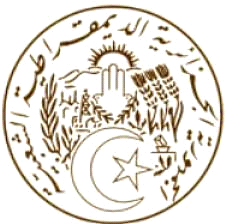 